INFORMATIONS natation 2022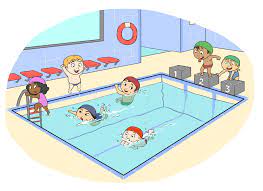 APPLICATION GENIE :Un agrément de parents d’élèves comporte :Un volet pédagogique valable 5 ans et validé par le conseiller pédagogique EPS de la circonscriptionUn volet honorabilité vérifié tous les ans par la DSDENPour être agréé, un parent doit posséder les 2 validations. signifie que les 2 validations ont été effectuées. Dans GENIE, ce parent apparaîtra dans l’onglet « bénévoles agréés ».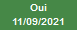 signifie que l’honorabilité a été vérifiée l’année précédente. Il faut que le directeur demande le renouvellement de cette vérification à l’adresse suivante : 73dmel1@ac-grenoble.fr Dans GENIE, ce parent apparaitra dans l’onglet « Bénévoles ».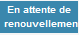 signifie que l’honorabilité n’a jamais été vérifiée. Si ce bénévole a validé une session d’agrément, il faut demander la vérification de l’honorabilité à l’adresse suivante : 73dmel1@ac-grenoble.fr Dans GENIE, ce parent apparaîtra dans l’onglet « Bénévoles ». 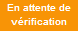 AGREMENTS NATATIONDe nouvelles dates ont été proposées sur GENIE. Les deux piscines étant ouvertes, certains se dérouleront à Buisson Rond, d’autres au Stade.Bien faire attention au lieu de l’agrémentBien faire attention aux horaires de l’agrémentLes parents non-inscrits ne seront pas accueillisL’agrément dure 3h, précisez aux parents qu’il n’est pas possible de partir avant la fin et qu’il n’est pas toujours facile de se garer (anticiper le temps de trouver  une place).Les parents doivent prévoir un maillot de bain, un bonnet de bain, un masque.Pas besoin de pass sanitaire.La priorité est donnée aux écoles dont le cycle natation va démarrer. Merci de ne pas inscrire de parents en janvier pour un cycle démarrant en juin, par exemple. Les sessions ouvertes sont :4 janvier (9h-12h) Piscine du Stade11 février (9h-12h) Piscine du Stade18 mars (8h-11h) Piscine de Buisson Rond18 mars (9h-12h) Piscine de Buisson Rond18 mars (14h-17h) Piscine de Buisson Rond8 avril (8h-11h) Piscine de Buisson Rond8 avril (9h-12h) Piscine de Buisson Rond8 avril (14h-17h) Piscine de Buisson RondTESTS D’AISANCE AQUATIQUE : Pensez bien à faire passer le test à vos élèves en fin de cycle (Le signaler en amont du cycle à la piscine). 	Merci d’anticiper vos demandes de passages de test par les CPC (en vue d’un cycle voile ou classe découverte par exemple)